Leadership For Modern TimesA Study of Nehemiah – Part 1Nehemiah 1:1-11Timeline605–538 BC	Daniel is in Babylon586 BC	Babylonians destroy Jerusalem and the temple539 BC	The Persians conquer Babylon536 BC	Some Jews return to Jerusalem to rebuild the temple (Ezra 1-6)484-465 BC	Esther is queen in Persia (Esther)480 BC	Athenians and Spartans defeat Xerxes, king of Persia465-424 BC	Artaxerxes is king of Persia458-444 BC	Ezra comes to Jerusalem to restore worship (Ezra 7-10)444 BC	Nehemiah comes to Jerusalem to rebuild the walls (Nehemiah)Leadership For Modern TimesA Study of Nehemiah – Part 1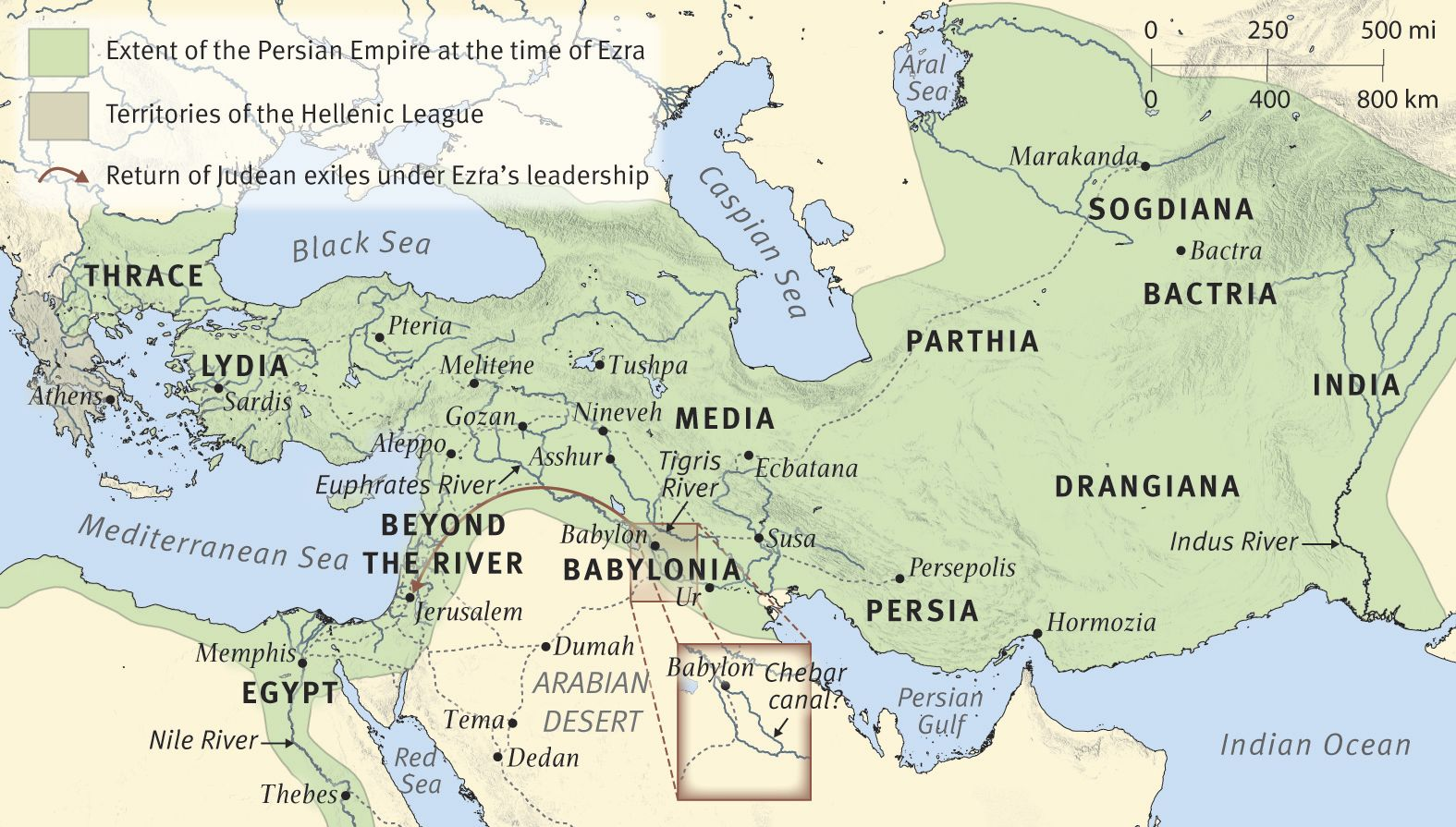 The Persian Empire in the Time of Nehemiah, circa 444 B.C.For Further Discussion:Nehemiah prays to God to intervene in the process of asking the King for help. Do you think God intervenes in circumstances today? If so, how do you think he intervenes?When difficulties arise, is prayer your first resort or your last resort?Nehemiah places his talents at God’s disposal. Which of your talents do you think God can use? Which of your talents are available to God? 